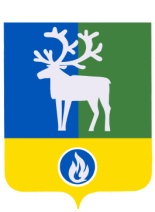 СЕЛЬСКОЕ ПОСЕЛЕНИЕ ПОЛНОВАТБЕЛОЯРСКИЙ РАЙОНХАНТЫ-МАНСИЙСКИЙ АВТОНОМНЫЙ ОКРУГ – ЮГРААДМИНИСТРАЦИЯ СЕЛЬСКОГО ПОСЕЛЕНИЯПОСТАНОВЛЕНИЕот 12 сентября  2012 года                                                                                                   № 78        Об утверждении отчета об исполнении бюджета                                                    сельского поселения Полноват за І полугодие  2012 года	В соответствии со статьей 264.2 Бюджетного кодекса Российской Федерации от           31 июля 1998 года № 145-ФЗ, пунктом 2 статьи 7 Положения об отдельных вопросах организации и осуществления бюджетного процесса в сельском поселении Полноват, утвержденного решением Совета депутатов сельского поселения Полноват от 24 ноября 2008 года № 7 «Об утверждении Положения об отдельных вопросах организации и осуществления бюджетного процесса в сельском поселении Полноват», п о с т а н о в л я ю :	1. Утвердить прилагаемый отчет об исполнении бюджета сельского поселения Полноват за I полугодие 2012 года. 	2. Направить указанный в пункте 1 настоящего постановления отчет в Совет депутатов сельского поселения  Полноват. 3.  Опубликовать настоящее постановление в газете «Белоярские вести».	4. Настоящее постановление вступает в силу после его официального опубликования.Глава сельского поселения                                                                		    Л.А.Макеева                 УТВЕРЖДЕН                 УТВЕРЖДЕН                 УТВЕРЖДЕН                 УТВЕРЖДЕН                     постановлением администрации                     постановлением администрации                     постановлением администрации                     постановлением администрации                     сельского поселения Полноват                     сельского поселения Полноват                     сельского поселения Полноват                     сельского поселения Полноват                    от 12 сентября 2012 года № 78                    от 12 сентября 2012 года № 78                    от 12 сентября 2012 года № 78                    от 12 сентября 2012 года № 78О Т Ч Е ТО Т Ч Е ТО Т Ч Е ТО Т Ч Е ТО Т Ч Е ТО Т Ч Е Т об исполнении бюджета сельского  поселения Полноват за  I полугодие 2012 года об исполнении бюджета сельского  поселения Полноват за  I полугодие 2012 года об исполнении бюджета сельского  поселения Полноват за  I полугодие 2012 года об исполнении бюджета сельского  поселения Полноват за  I полугодие 2012 года об исполнении бюджета сельского  поселения Полноват за  I полугодие 2012 года об исполнении бюджета сельского  поселения Полноват за  I полугодие 2012 годаДоходы бюджета сельского поселения ПолноватДоходы бюджета сельского поселения ПолноватДоходы бюджета сельского поселения ПолноватДоходы бюджета сельского поселения ПолноватДоходы бюджета сельского поселения ПолноватДоходы бюджета сельского поселения ПолноватНаименование показателяНаименование показателяКод дохода Код дохода Исполнено (рублей) Исполнено (рублей) 112233НАЛОГОВЫЕ И НЕНАЛОГОВЫЕ ДОХОДЫНАЛОГОВЫЕ И НЕНАЛОГОВЫЕ ДОХОДЫ000  1  00  00000  00  0000  000000  1  00  00000  00  0000  000781 537,37781 537,37НАЛОГИ НА ПРИБЫЛЬ, ДОХОДЫНАЛОГИ НА ПРИБЫЛЬ, ДОХОДЫ000  1  01  00000  00  0000  000000  1  01  00000  00  0000  000687 606,44687 606,44Налог на доходы физических лицНалог на доходы физических лиц000  1  01  02000  01  0000  110000  1  01  02000  01  0000  110687 606,44687 606,44ЕДИНЫЙ СЕЛЬСКОХОЗЯЙСТВЕННЫЙ НАЛОГЕДИНЫЙ СЕЛЬСКОХОЗЯЙСТВЕННЫЙ НАЛОГ000  1  05  00000  00  0000  000000  1  05  00000  00  0000  000524,44524,44Единый сельскохозяйственный налогЕдиный сельскохозяйственный налог000  1  05  01000  00  0000  110000  1  05  01000  00  0000  110524,44524,44НАЛОГИ НА ИМУЩЕСТВОНАЛОГИ НА ИМУЩЕСТВО000  1  06  00000  00  0000  000000  1  06  00000  00  0000  00027 124,4527 124,45Налог на имущество физических лицНалог на имущество физических лиц000  1  06  01000  00  0000  110000  1  06  01000  00  0000  1108 906,028 906,02Земельный налогЗемельный налог000  1  06  06000  00  0000  110000  1  06  06000  00  0000  11018 218,4318 218,43ГОСУДАРСТВЕННАЯ ПОШЛИНАГОСУДАРСТВЕННАЯ ПОШЛИНА000  1  08  00000  00  0000  000000  1  08  00000  00  0000  00027 510,0027 510,00Государственная пошлина за совершение нотариальных действий Государственная пошлина за совершение нотариальных действий 000  1  08  04000  00  0000  110000  1  08  04000  00  0000  11027 510,0027 510,00ДОХОДЫ ОТ ИСПОЛЬЗОВАНИЯ ИМУЩЕСТВА, НАХОДЯЩЕГОСЯ В ГОСУДАРСТВЕННОЙ И МУНИЦИПАЛЬНОЙ СОБСТВЕННОСТИДОХОДЫ ОТ ИСПОЛЬЗОВАНИЯ ИМУЩЕСТВА, НАХОДЯЩЕГОСЯ В ГОСУДАРСТВЕННОЙ И МУНИЦИПАЛЬНОЙ СОБСТВЕННОСТИ000  1  11  00000  00  0000  000000  1  11  00000  00  0000  00026 085,6326 085,63Доходы, получаемые в виде арендной платы за земельные участки, государственная собственность на которые не разграничена и которые расположены в границах поселений, а также средства от продажи права на заключение договоров аренды указанных земельных участковДоходы, получаемые в виде арендной платы за земельные участки, государственная собственность на которые не разграничена и которые расположены в границах поселений, а также средства от продажи права на заключение договоров аренды указанных земельных участков000  1  11  05010  10  0000  120000  1  11  05010  10  0000  12026 085,6326 085,63ДОХОДЫ  ОТ  ОКАЗАНИЯ  ПЛАТНЫХ  УСЛУГ  (РАБОТ)  И  КОМПЕНСАЦИИ ЗАТРАТ ГОСУДАРСТВАДОХОДЫ  ОТ  ОКАЗАНИЯ  ПЛАТНЫХ  УСЛУГ  (РАБОТ)  И  КОМПЕНСАЦИИ ЗАТРАТ ГОСУДАРСТВА000  1  13  00000  00  0000  000000  1  13  00000  00  0000  0009 000,009 000,00Прочие доходы от оказания платных услуг  (работ) получателями средств бюджетов поселенийПрочие доходы от оказания платных услуг  (работ) получателями средств бюджетов поселений000  1 13 01995 10 0000 130   000  1 13 01995 10 0000 130   9 000,009 000,00ДОХОДЫ ОТ ПРОДАЖИ МАТЕРИАЛЬНЫХ И НЕМАТЕРИАЛЬНЫХ АКТИВОВДОХОДЫ ОТ ПРОДАЖИ МАТЕРИАЛЬНЫХ И НЕМАТЕРИАЛЬНЫХ АКТИВОВ000  1  14  00000  00  0000  000000  1  14  00000  00  0000  00012 686,4112 686,41Доходы от продажи земельных участков,  государственная  собственность на которые не разграниченна  и которые расположены в границах поселенийДоходы от продажи земельных участков,  государственная  собственность на которые не разграниченна  и которые расположены в границах поселений000  1  14  06014  10  0000  430000  1  14  06014  10  0000  43012 686,4112 686,41БЕЗВОЗМЕЗДНЫЕ ПОСТУПЛЕНИЯБЕЗВОЗМЕЗДНЫЕ ПОСТУПЛЕНИЯ000  2  00  00000  00  0000  000000  2  00  00000  00  0000  00014 041 984,0014 041 984,00Дотации бюджетам поселений на выравнивание бюджетной обеспеченностиДотации бюджетам поселений на выравнивание бюджетной обеспеченности000  2  02  01001  10  0000  151000  2  02  01001  10  0000  15112 163 555,0012 163 555,00Субвенции бюджетам поселений на государственную регистрацию актов гражданского состоянияСубвенции бюджетам поселений на государственную регистрацию актов гражданского состояния000  2  02  03003  10  0000  151000  2  02  03003  10  0000  15170 500,0070 500,00Субвенции бюджетам поселений на осуществление первичного воинского учета на территориях, где отсутствуют военные комиссариатыСубвенции бюджетам поселений на осуществление первичного воинского учета на территориях, где отсутствуют военные комиссариаты000  2  02  03015  10  0000  151000  2  02  03015  10  0000  151189 100,00189 100,00Межбюджетные трансферты, передаваемые бюджетам поселений из бюджетов муниципальных районов на осуществление части полномочий по решению вопросов местного значения в соответствии с заключаемыми соглашениямиМежбюджетные трансферты, передаваемые бюджетам поселений из бюджетов муниципальных районов на осуществление части полномочий по решению вопросов местного значения в соответствии с заключаемыми соглашениями000  2  02  04014  10  0000  151000  2  02  04014  10  0000  15168 829,0068 829,00Прочие межбюджетные трансферты, передаваемые бюджетам поселенийПрочие межбюджетные трансферты, передаваемые бюджетам поселений000  2  02  04999  10  0000  151000  2  02  04999  10  0000  1511 550 000,001 550 000,00ИТОГОИТОГО14 823 521,3714 823 521,37Расходы бюджета  сельского поселения ПолноватРасходы бюджета  сельского поселения ПолноватРасходы бюджета  сельского поселения ПолноватРасходы бюджета  сельского поселения ПолноватРасходы бюджета  сельского поселения ПолноватРасходы бюджета  сельского поселения Полноват Наименование показателя Наименование показателяКод расхода Код расхода Исполнено (рублей) Исполнено (рублей)  Наименование показателя Наименование показателяКод расхода Код расхода Исполнено (рублей) Исполнено (рублей) 112233Общегосударственные вопросыОбщегосударственные вопросы000 0100 0000000 000 000000 0100 0000000 000 0004 847 629,974 847 629,97Функционирование высшего должностного лица субъекта Российской Федерации и муниципального образованияФункционирование высшего должностного лица субъекта Российской Федерации и муниципального образования000 0102 0000000 000 000000 0102 0000000 000 000703 617,26703 617,26Функционирование законодательных (представительных) органов государственной власти и представительных органов муниципальных образований Функционирование законодательных (представительных) органов государственной власти и представительных органов муниципальных образований 000 0103 0000000 000 000000 0103 0000000 000 00010 000,0010 000,00Функционирование Правительства Российской Федерации, высших исполнительных органов государственной власти субъектов Российской Федерации, Функционирование Правительства Российской Федерации, высших исполнительных органов государственной власти субъектов Российской Федерации, 000 0104 0000000 000 000000 0104 0000000 000 0003 355 340,573 355 340,57местных администраций местных администраций Другие общегосударственные вопросыДругие общегосударственные вопросы000 0113 0000000 000 000000 0113 0000000 000 000778 672,14778 672,14 Центральный аппарат (содержание лиц, уполномоченных совершать отдельные нотариальные действия в сельских поселениях)  Центральный аппарат (содержание лиц, уполномоченных совершать отдельные нотариальные действия в сельских поселениях) 000 0113 0020400 000 000000 0113 0020400 000 000180 614,38180 614,38Оценка недвижимости, признание прав и регулирование отношений по государственной и муниципальной собственности (расходы на содержание муниципальной собственности)Оценка недвижимости, признание прав и регулирование отношений по государственной и муниципальной собственности (расходы на содержание муниципальной собственности)000 0113 0900200 000 000000 0113 0900200 000 000Прочие выплаты по обязательствам государства (центральный аппарат)Прочие выплаты по обязательствам государства (центральный аппарат)000 0113 0920305 000 000000 0113 0920305 000 00099 768,4099 768,40Обеспечение деятельности подведомственных учреждений (центральный аппарат)Обеспечение деятельности подведомственных учреждений (центральный аппарат)000 0113 0939900 000 000000 0113 0939900 000 000366 513,99366 513,99Долгосрочная целевая программа сельского поселения Полноват «Развитие муниципальной службы в сельском поселении Полноват» на 2011-2013 годыДолгосрочная целевая программа сельского поселения Полноват «Развитие муниципальной службы в сельском поселении Полноват» на 2011-2013 годы000 0113 7959000 000 000000 0113 7959000 000 00014 372,0014 372,00Долгосрочная целевая программа сельского поселения  Полноват  «Укрепление пожарной безопасности в сельском поселении Полноват» на 2011 - 2013 годыДолгосрочная целевая программа сельского поселения  Полноват  «Укрепление пожарной безопасности в сельском поселении Полноват» на 2011 - 2013 годы000 0113 7959100 000 000000 0113 7959100 000 000Долгосрочная целевая программа сельского поселения  Полноват  «Энергосбережение и повышение энергетической эффективности в  сельском поселении Полноват» на 2011 - 2013 годыДолгосрочная целевая программа сельского поселения  Полноват  «Энергосбережение и повышение энергетической эффективности в  сельском поселении Полноват» на 2011 - 2013 годы000 0113 7959200 000 000000 0113 7959200 000 000117 403,37117 403,37НАЦИОНАЛЬНАЯ ОБОРОНАНАЦИОНАЛЬНАЯ ОБОРОНА000 0203 0000000 000 000000 0203 0000000 000 000175 402,95175 402,95Осуществление первичного воинского учета на территориях, где отсутствуют военные комиссариаты (федеральный бюджет)Осуществление первичного воинского учета на территориях, где отсутствуют военные комиссариаты (федеральный бюджет)000 0203 0013600 000 000000 0203 0013600 000 000175 402,95175 402,95Органы юстицииОрганы юстиции000 0304 0000000 000 000000 0304 0000000 000 00070 500,0070 500,00Защита населения и территории от чрезвычайных ситуаций природного и техногенного характера, гражданская оборонаЗащита населения и территории от чрезвычайных ситуаций природного и техногенного характера, гражданская оборона000 0309 0000000 000 000000 0309 0000000 000 000Связь и информатикаСвязь и информатика000 0410 0000000 000 000000 0410 0000000 000 00071 628,4171 628,41ЖИЛИЩНО-КОММУНАЛЬНОЕ ХОЗЯЙСТВОЖИЛИЩНО-КОММУНАЛЬНОЕ ХОЗЯЙСТВО000 0500 0000000 000 000000 0500 0000000 000 0001 896 168,781 896 168,78Компенсация выпадающих доходов организациям, предоставляющим населению услуги водоснабжения и водоотведения по тарифам, не обеспечивающим возмещение издержек (предоставление субсидий юридическим лицам)Компенсация выпадающих доходов организациям, предоставляющим населению услуги водоснабжения и водоотведения по тарифам, не обеспечивающим возмещение издержек (предоставление субсидий юридическим лицам)000 0502 3510300 000 000000 0502 3510300 000 000254 517,53254 517,53Мероприятия в области коммунального хозяйства (предоставление субсидий юридическим лицам)Мероприятия в области коммунального хозяйства (предоставление субсидий юридическим лицам)000 0502 3510500 000 000000 0502 3510500 000 000312 565,12312 565,12Уличное освещение Уличное освещение 000 0503 6000100 000 000000 0503 6000100 000 000301 099,74301 099,74Организация мест захороненияОрганизация мест захоронения000 0503 6000400 000 000000 0503 6000400 000 000248 000,00248 000,00Прочие мероприятия по благоустройству городских округов и поселенийПрочие мероприятия по благоустройству городских округов и поселений000 0503 6000500 000 000000 0503 6000500 000 000779 986,39779 986,39КУЛЬТУРА, КИНЕМАТОГРАФИЯ И СРЕДСТВА МАССОВОЙ ИНФОРМАЦИИКУЛЬТУРА, КИНЕМАТОГРАФИЯ И СРЕДСТВА МАССОВОЙ ИНФОРМАЦИИ000 0801 0000000 000 000000 0801 0000000 000 0003 524 663,323 524 663,32Дворцы и дома культуры, другие учреждения культуры и средств массовой информации (обеспечение деятельности подведомственных учреждений)Дворцы и дома культуры, другие учреждения культуры и средств массовой информации (обеспечение деятельности подведомственных учреждений)000 0801 4409900 000 000000 0801 4409900 000 0003 524 663,323 524 663,32ДРУГИЕ ВОПРОСЫ В ОБЛАСТИ ФИЗИЧЕСКОЙ КУЛЬТУРЫ И СПОРТАДРУГИЕ ВОПРОСЫ В ОБЛАСТИ ФИЗИЧЕСКОЙ КУЛЬТУРЫ И СПОРТА000 1105 0000000 000 000000 1105 0000000 000 0006 750,006 750,00Прочие межбюджетные трансферты бюджетам субъектов Российской Федерации и муниципальных образований общего характераПрочие межбюджетные трансферты бюджетам субъектов Российской Федерации и муниципальных образований общего характера000 1403 0000000 000 000000 1403 0000000 000 0002 632 356,002 632 356,00ИТОГОИТОГО13 225 099,4313 225 099,43Профицит (+) / Дефицит (-)Профицит (+) / Дефицит (-)1 598 421,941 598 421,94ИСТОЧНИКИ ФИНАНСИРОВАНИЯ ДЕФИЦИТА БЮДЖЕТАИСТОЧНИКИ ФИНАНСИРОВАНИЯ ДЕФИЦИТА БЮДЖЕТАИзменение остатков средств на счетах по учету  средств бюджетаИзменение остатков средств на счетах по учету  средств бюджета______________________________________________________________________________________________________________________________